Shipper’s Letter of Instruction - AirfreightAs the Shipper I certify that all particulars on this SLI are correct & I have read and accept the Standard Terms and Conditions of ContractSignature: ………………………………………………………………….		Date: ……………………………………………………………Name (printed): ………………………………………………………		Tel: ……………………………………………………………….SHIPPER / SENDERPHONE :			REF#:SHIPPER / SENDERPHONE :			REF#:SHIPPER / SENDERPHONE :			REF#:SHIPPER / SENDERPHONE :			REF#:SHIPPER / SENDERPHONE :			REF#: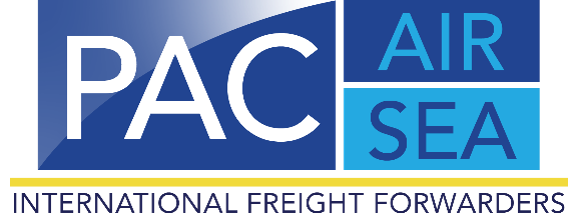 Toll Free: 1800 735 665PH: (07) 3268 6633   FAX: (07) 3868 357720 Harvey Street NorthEagle Farm Qld 4009Email: airfreight@pacificaircargo.com.auwww.pacificaircargo.com.auABN: 76 055 106 879Toll Free: 1800 735 665PH: (07) 3268 6633   FAX: (07) 3868 357720 Harvey Street NorthEagle Farm Qld 4009Email: airfreight@pacificaircargo.com.auwww.pacificaircargo.com.auABN: 76 055 106 879CONSIGNEE / RECIEVERPHONE :			CONSIGNEE / RECIEVERPHONE :			CONSIGNEE / RECIEVERPHONE :			CONSIGNEE / RECIEVERPHONE :			CONSIGNEE / RECIEVERPHONE :			Toll Free: 1800 735 665PH: (07) 3268 6633   FAX: (07) 3868 357720 Harvey Street NorthEagle Farm Qld 4009Email: airfreight@pacificaircargo.com.auwww.pacificaircargo.com.auABN: 76 055 106 879Toll Free: 1800 735 665PH: (07) 3268 6633   FAX: (07) 3868 357720 Harvey Street NorthEagle Farm Qld 4009Email: airfreight@pacificaircargo.com.auwww.pacificaircargo.com.auABN: 76 055 106 879NOTIFY PARTY (IF REQUIRED)NOTIFY PARTY (IF REQUIRED)NOTIFY PARTY (IF REQUIRED)NOTIFY PARTY (IF REQUIRED)NOTIFY PARTY (IF REQUIRED)HANDLING INFORMATION  / SPECIAL INSTRUCTIONSHANDLING INFORMATION  / SPECIAL INSTRUCTIONSDO YOU REQUIRE PAC TO PICK UP SHIPMENT		YES        /      NO   If YES please Specify Date/Time: DO YOU REQUIRE PAC TO PICK UP SHIPMENT		YES        /      NO   If YES please Specify Date/Time: DO YOU REQUIRE PAC TO PICK UP SHIPMENT		YES        /      NO   If YES please Specify Date/Time: DO YOU REQUIRE PAC TO PICK UP SHIPMENT		YES        /      NO   If YES please Specify Date/Time: DO YOU REQUIRE PAC TO PICK UP SHIPMENT		YES        /      NO   If YES please Specify Date/Time: DO YOU REQUIRE PAC TO PICK UP SHIPMENT		YES        /      NO   If YES please Specify Date/Time: DO YOU REQUIRE PAC TO PICK UP SHIPMENT		YES        /      NO   If YES please Specify Date/Time: Airport of Departure: Airport of Departure: Airport of Departure: Airport of Destination:Airport of Destination:Airport of Destination:**THESE GOODS MAY BE SUBJECT TO INSPECTION  BY APPROVED AUTHORITIES PRIOR TO EXPORT *****THESE GOODS MAY BE SUBJECT TO INSPECTION  BY APPROVED AUTHORITIES PRIOR TO EXPORT *****THESE GOODS MAY BE SUBJECT TO INSPECTION  BY APPROVED AUTHORITIES PRIOR TO EXPORT *****THESE GOODS MAY BE SUBJECT TO INSPECTION  BY APPROVED AUTHORITIES PRIOR TO EXPORT *****THESE GOODS MAY BE SUBJECT TO INSPECTION  BY APPROVED AUTHORITIES PRIOR TO EXPORT *****THESE GOODS MAY BE SUBJECT TO INSPECTION  BY APPROVED AUTHORITIES PRIOR TO EXPORT *****THESE GOODS MAY BE SUBJECT TO INSPECTION  BY APPROVED AUTHORITIES PRIOR TO EXPORT *******PLEASE ATTACH COMMERCIAL INVOICES*******PLEASE ATTACH COMMERCIAL INVOICES*******PLEASE ATTACH COMMERCIAL INVOICES*******PLEASE ATTACH COMMERCIAL INVOICES*******PLEASE ATTACH COMMERCIAL INVOICES*******PLEASE ATTACH COMMERCIAL INVOICES*******PLEASE ATTACH COMMERCIAL INVOICES***No. of PackagesGross Weight (KG)Gross Weight (KG)Gross Weight (KG)Measurements (cms)Measurements (cms)Description of GoodsTotal PiecesTotal KGTotal KGTotal KGINSURANCE REQUIRED          	            YES      /   NO   Or Check with Consignee?INSURANCE AMOUNT AUD $............................INSURANCE REQUIRED          	            YES      /   NO   Or Check with Consignee?INSURANCE AMOUNT AUD $............................PAYMENT OF CHARGES – PLEASE SELECTPAYMENT OF CHARGES – PLEASE SELECTPAYMENT OF CHARGES – PLEASE SELECTPAYMENT OF CHARGES – PLEASE SELECTPAYMENT OF CHARGES – PLEASE SELECTDO YOU ARRANGE YOUR OWN EDN?     YES      /   NO  DO YOU ARRANGE YOUR OWN EDN?     YES      /   NO  FreightFreightSENDER       SENDER       RECEIVER PLEASE SUPPLY AHECC CODE:PLEASE SUPPLY AHECC CODE:Origin ChargesOrigin ChargesSENDER SENDER RECEIVER EDN #EDN #DECLARED VALUE FOR CUSTOMS:DECLARED VALUE FOR CUSTOMS:DECLARED VALUE FOR CUSTOMS:DECLARED VALUE FOR CUSTOMS:DECLARED VALUE FOR CUSTOMS:COUNTRY OF ORIGIN:COUNTRY OF ORIGIN:Does this shipment contain Lithium Batteries ?                                                                                    YES      /   NO            Have you supplied Lithium Battery Declaration?                                                                                    YES      /   NO   Does the carton containing Lithium Batteries have a Lithium Battery Label ?                                   YES      /   NO   Does this shipment contain Lithium Batteries ?                                                                                    YES      /   NO            Have you supplied Lithium Battery Declaration?                                                                                    YES      /   NO   Does the carton containing Lithium Batteries have a Lithium Battery Label ?                                   YES      /   NO   Does this shipment contain Lithium Batteries ?                                                                                    YES      /   NO            Have you supplied Lithium Battery Declaration?                                                                                    YES      /   NO   Does the carton containing Lithium Batteries have a Lithium Battery Label ?                                   YES      /   NO   Does this shipment contain Lithium Batteries ?                                                                                    YES      /   NO            Have you supplied Lithium Battery Declaration?                                                                                    YES      /   NO   Does the carton containing Lithium Batteries have a Lithium Battery Label ?                                   YES      /   NO   Does this shipment contain Lithium Batteries ?                                                                                    YES      /   NO            Have you supplied Lithium Battery Declaration?                                                                                    YES      /   NO   Does the carton containing Lithium Batteries have a Lithium Battery Label ?                                   YES      /   NO   Does this shipment contain Lithium Batteries ?                                                                                    YES      /   NO            Have you supplied Lithium Battery Declaration?                                                                                    YES      /   NO   Does the carton containing Lithium Batteries have a Lithium Battery Label ?                                   YES      /   NO   Does this shipment contain Lithium Batteries ?                                                                                    YES      /   NO            Have you supplied Lithium Battery Declaration?                                                                                    YES      /   NO   Does the carton containing Lithium Batteries have a Lithium Battery Label ?                                   YES      /   NO   Does this shipment contain Dangerous Goods ?        YES      /   NO            (For Airfreight please attach MSDS) If yes please specify the following:     UN#   	               Class: 		        Pkg Group: Does this shipment contain Dangerous Goods ?        YES      /   NO            (For Airfreight please attach MSDS) If yes please specify the following:     UN#   	               Class: 		        Pkg Group: Does this shipment contain Dangerous Goods ?        YES      /   NO            (For Airfreight please attach MSDS) If yes please specify the following:     UN#   	               Class: 		        Pkg Group: Does this shipment contain Dangerous Goods ?        YES      /   NO            (For Airfreight please attach MSDS) If yes please specify the following:     UN#   	               Class: 		        Pkg Group: Does this shipment contain Dangerous Goods ?        YES      /   NO            (For Airfreight please attach MSDS) If yes please specify the following:     UN#   	               Class: 		        Pkg Group: Does this shipment contain Dangerous Goods ?        YES      /   NO            (For Airfreight please attach MSDS) If yes please specify the following:     UN#   	               Class: 		        Pkg Group: Does this shipment contain Dangerous Goods ?        YES      /   NO            (For Airfreight please attach MSDS) If yes please specify the following:     UN#   	               Class: 		        Pkg Group: 